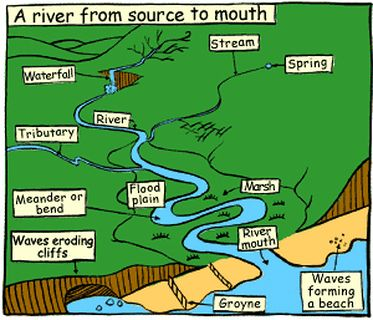 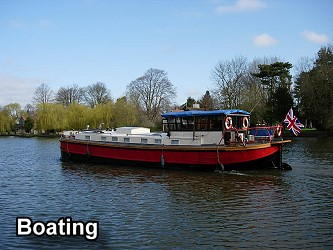 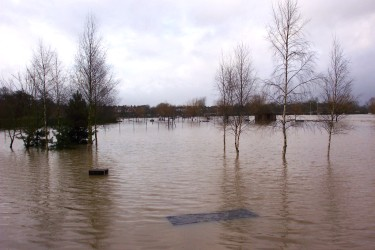 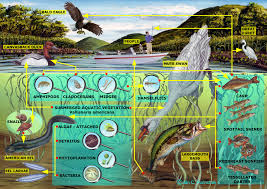 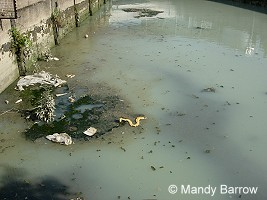  Alderley Edge Community Primary School Alderley Edge Community Primary School Alderley Edge Community Primary SchoolTOPIC: RiversStrand: Knowledge (Human and Physical)Year 3What should I already know?The country I live in is called England. I live in Alderley Edge, which is a in England. It is near Manchester , which is a city. The similarities and differences between Alderley Edge and Manchester. England is a country in the United Kingdom (England, Scotland, Wales and Northern  Ireland).  London is the capital city of England. There are similarities and differences  Alderley Edge and London. What will I know be the end of the topic?All rivers start at the highest point in an area. As the river flows downstream, it gains more water from other streams, rivers, springs, added rainfall, and other water sources.A river is freshwater flowing across the surface of the land, usually to the sea.Rivers flow in channels. The bottom of the channel is called the bed and the sides of the channel are called the banks.Rivers begin at their source in higher ground such as mountains or hills, where rain water or melting snow collects and forms tiny streams.When one stream meets another and they merge together, the smaller stream is known as a tributary. It takes many tributary streams to form a river.A river grows larger as it collects water from more tributaries along its course.The great majority of rivers eventually flow into a larger body of water, like an ocean, sea, or large lake. The end of the river is called the mouth.Most settlements were built along major rivers. Rivers provide us with food, energy, recreation, transportation routes, and of course water for irrigation and for drinking.To know why rivers are importantTo know what causes river pollution Geographical Skills and Fieldwork Primary evidence- river study of the river Bollin, mapping the river and its features, human and physical influences Use atlases to located the longest rivers in the worldUse photograpns to idenity vegetation and fauna of riversUse secondary sources including the internet to research a river and identify the human and physical influences. Vocabulary Vocabulary bedBottom of the riverbankside of a rivercourseThe path the river followscity a large town. Manchester is a city. climate the general weather conditions that are typical of a place coastal an area of land close to the sea country an area of land that is controlled by its own government. county a region of Britain or Ireland which has its own local                        government  England a country in the United Kingdom. Alderley Edge is a village in England. farm an area of land used to produce crops or to breed animals and                  livestock. harbour a sheltered port so that boats can be left there safely human  features features of land that have been impacted by human activity landscape everything you can see when you look across an area of land,                      including hills, rivers, buildings, trees, and plants.  meanderBend in the rivermouthWhere the river endsphysical    features natural features of land  port a harbour area where ships load and unload goods or                       passengers river a large, natural stream of fresh water that flows into the sea or a lake. settlementPlace where people livesea a large area of salty water that is part of an ocean  sourceWhere water comes from / start of the rivertown a large group of houses, shops and buildings where people live and work. Towns are larger than villages but smaller than cities. Sudbury is a town. tributaryOne river or stream flowing into anotherRiverCountryLengthRiver NileEgypt6693 kmRiver AmazonBrazil6436 kmRiver YangtzeChina6378 kmRiver SevernEngland354 km